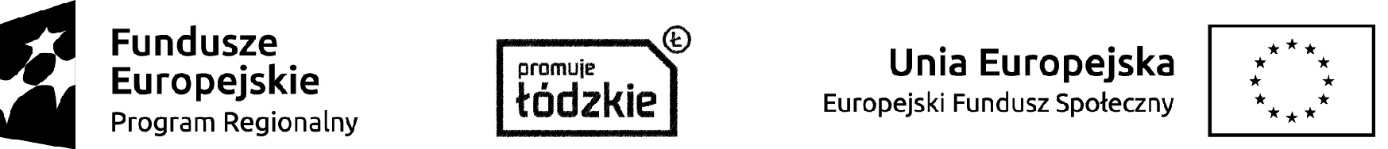 							         Załącznik nr 2 do regulaminu rekrutacjido projektu „Łódzka Rewita”Data złożenia:…………………………………………………………….Podpis osoby przyjmującej:……………………………………………..Formularz  planowanej działalności gospodarczej nr …………………… (przyporządkować numer jak w formularzu rekrutacyjnym)1. Wypełnia kandydat:Krótki opis planowanej działalności gospodarczej :……………………………………………………………………………………………………………………………………………………………………………………………………………………………………………………………………………………………………………………………………………………………………………………………………………………………………………………………………………………………………………………………………………………………………………………………………………………………………………………………………………………………………………………………………………………………………………………………………………………………………………………………………………………………………………………………………………………………………………………………………………………………………………………………………………………………………………………………………………………………………………………………………………………………………………………………………………………………………………………………………………..Krótko oszacuj miesięczny bilans kosztów i zysków (przychodów) planowanej działalności, a następnie dokonaj oszacowania miesięcznego dochodu:Dochód: ……………………………………………………………………………………………………………………………..Data i podpis kandydata: …………………………………………………………………Wypełnia komisja oceniająca:Efektywność i racjonalność kosztów (wydatków) w kontekście planowanej działalności gospodarczej:Uzasadnienie (min. 5 zdań): ……………………………………………………………………………………………………………………………………………………………………………………………………………………………………………………………………………………...........……………………………………………………………………………………………………………………………………………………………………………………………………………………………………………………………………………………...........……………………………………………………………………………………………………………………………………...........……………………………………………………………………………………………………………………………………...........Przyznane punkty:  max. 15 pkt.Ocena planowanych zysków w kontekście planowanych kosztów (racjonalność zaplanowanych kosztów w stosunku do zaplanowanych przychodów):Uzasadnienie (min. 5 zdań) ……………………………………………………………………………………………………………………………………………………………………………………………………………………………………………………………………………………...........……………………………………………………………………………………………………………………………………...........……………………………………………………………………………………………………………………………………...........……………………………………………………………………………………………………………………………………...........……………………………………………………………………………………………………………………………………...........Przyznane punkty:  max. 15 pkt.Suma przyznanych punktów: Data i podpis: ……………………                                                Data i podpis: …………………………..Dane kandydataDane kandydataDane osoboweDane osoboweImięNazwiskoPESELData urodzeniaNumer i rodzaj dokumentu tożsamościKoszty:Przychody:Deklaracja bezstronności i poufnościOświadczam, że z osobą, której formularz oceniam, nie pozostaję w stosunku faktycznym lub prawnym mogącym budzić wątpliwości co do mojej bezstronności.  W szczególności oświadczam, że z osobą, której formularz oceniam nie łączy mnie związek z tytułu:	•	małżeństwa,	•	pokrewieństwa lub powinowactwa w linii prostej albo w linii bocznej do drugiego stopnia,	•	przysposobienia, opieki lub kurateli.W razie powzięcia przeze mnie informacji o istnieniu okoliczności opisanej wyżej zobowiązuję się do wyłączenia się od oceny aplikacji. Zobowiązuję się nie ujawniać informacji związanych z oceną formularza oraz do tego, że dołożę należytej staranności dla zapewnienia, aby informacje dotyczące ocenianego przeze mnie formularza nie zostały przekazane osobom nieuprawnionym.Data i podpis: ……………………………..Data i podpis: ……………………………..